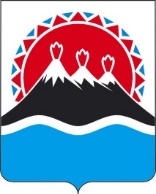 П О С Т А Н О В Л Е Н И ЕПРАВИТЕЛЬСТВА  КАМЧАТСКОГО КРАЯ                   г. Петропавловск-КамчатскийВ соответствии c Федеральным законом от 27.07.2006 № 149-ФЗ «Об информации, информационных технологиях и о защите информации», Постановлением Правительства Российской Федерации от 06.07.2015 № 676 «О требованиях к порядку создания, развития, ввода в эксплуатацию, эксплуатации и вывода из эксплуатации государственных информационных систем и дальнейшего хранения содержащейся в их базах данных информации», Законом Камчатского края от 12.10.2015 № 687 «О государственных информационных системах Камчатского края»ПРАВИТЕЛЬСТВО ПОСТАНОВЛЯЕТ:Вывести из эксплуатации государственную информационную систему Камчатского края «Управление государственными программами Камчатского края».Признать утратившим силу постановление Правительства Камчатского края от 06.05.2019 № 196-П «О государственной информационной системе Камчатского края «Управление государственными программами Камчатского края»Настоящее постановление вступает в силу после дня его официального опубликования.[Дата регистрации]№[Номер документа]О выводе из эксплуатации государственной информационной системы Камчатского края «Управление государственными программами Камчатского края»Временно исполняющий обязанности Председателя Правительства - Первого вице- губернатора Камчатского края[горизонтальный штамп подписи 1]Е.А. Чекин 